Name: _____________________________________________Date: __________________Victoria and Louis were given Table 1 and Table 2 below.  Each table represents a linear function.
			   TABLE 1					TABLE 2Victoria says Table 1 represents an increasing  function and Table 2 represents a decreasing function.Louis says Table 1 represents a decreasing  function and Table 2 represents an increasing function.1.  Do you agree with Victoria or Louis? ________________________________________2.  Why? __________________________________________________________________________________________________________________________________________________________________________________________________________________________________________________________________________________________________________________________________________________________________________________________________________________________________________________________________________________________________________________________________________________________________________________________________________________________________________________________________________________________________________________________3.  How do you know your thinking is correct? What have you learned in math class to defend your reasoning? ______________________________________________________________________________________________________________________________________________________________________________________________________________________________________________________________________________________________________________________________________________________________________________________________________________________________________________________________________________________________________________________________________________________________________________________________________________________________________________________________________________________________________________________________________________________________________________________________________________________________________________4.  Write a mathematical argument supporting your answer. Be sure to include correct mathematical vocabulary and write in complete sentences!_________________________________________________________________________________________________________________________________________________________________________________________________________________________________________________________________________________________________________________________________________________________________________________________________________________________________________________________________________________________________________________________________________________________________________________________________________________________________________________________________________________________________________________________________________________________________________________________________________________________________________________________________________________________________________________________________________________________________________________________________________________________________________________________________________________________________________________________________________________________________________________________________________________________________________________________________________________________________________________________________________________________________________________________________________________________________________________________________________________________________________________________________________________________________________________________________________________________________________________________________________________________________________________________________________________________________________________________________________________________________________________________________________________________________________________________________________________________________________________________________________________________________________________________________________________________________________________________________________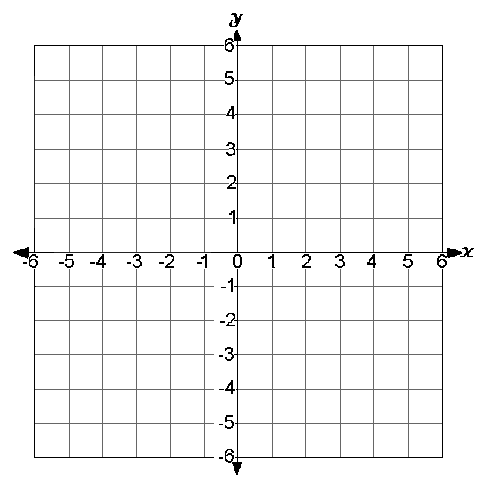 xy-27-1503112-1xy-2-3-1-20-11021